Задания для выполненияВыполненную работы выслать на электронную почту не позднее 14.001. Перечислить НД, регламентирующие порядок хзранения лекарственных средств в аптеке2. Перечислить требования к помещениям хранения ЛП3. Опишите услувия хранения ЛП с учетом их свойств4. Пользуясь действующими НД  указать ЛП, которые требуют особых условий хранения:
5. Указать оптимальные условия хранения ЛП лекарственного растительного сырья 6. Указать особенности хранения различных видов лекарственного растительного сырья. 7. Указать условия хранения медицинских пиявок8.Установите соответствие между температурным режимом и условиями хранения в соответствии с ГФ XIII9. Ознакомьтесь с вариантами оборудования для хранения лекарственных средств   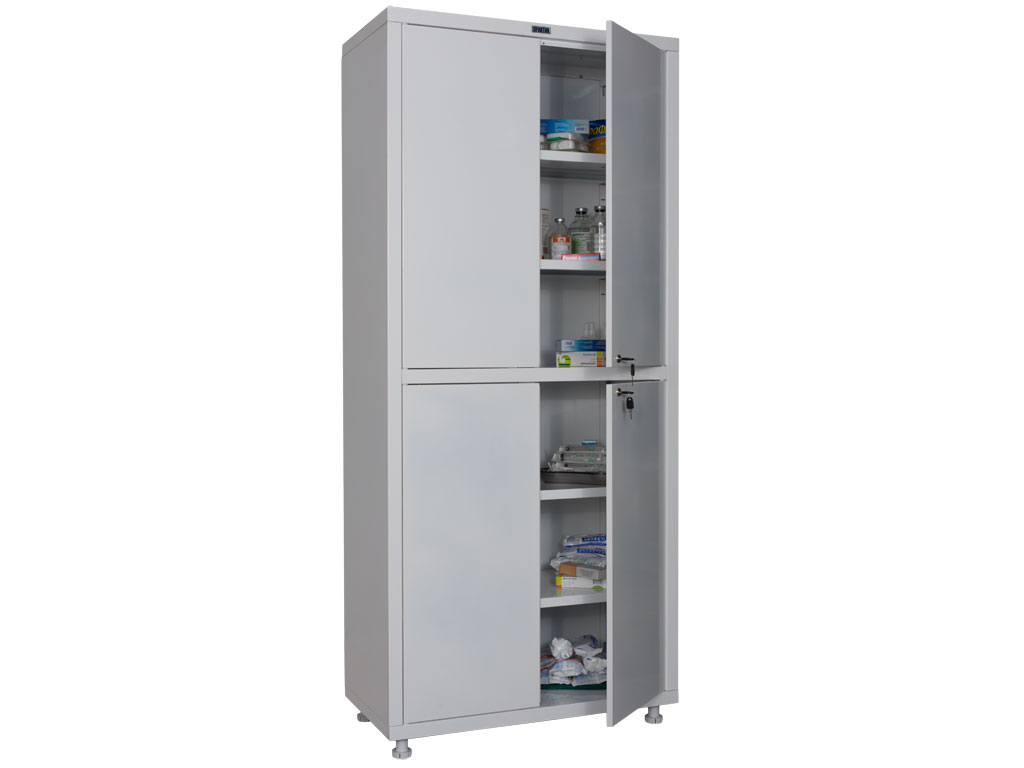 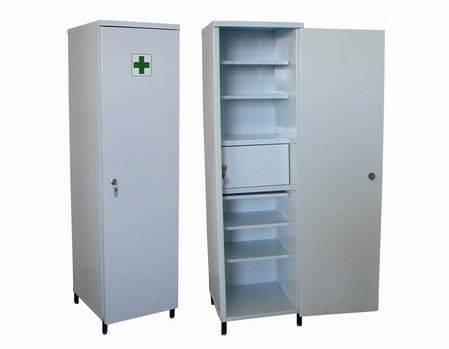 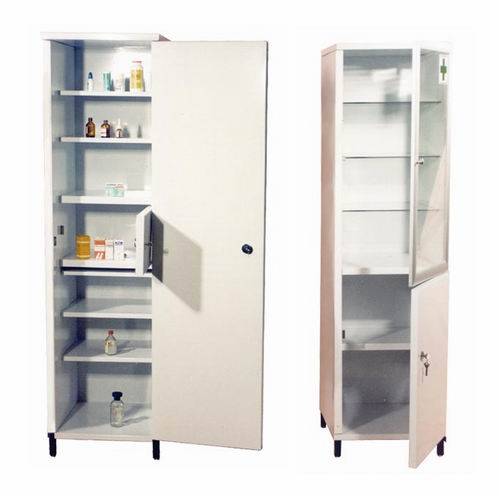 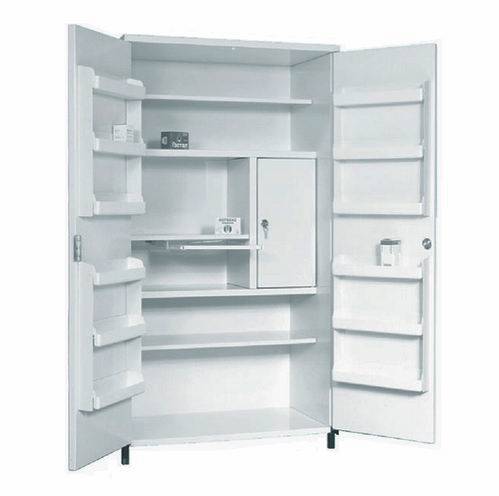 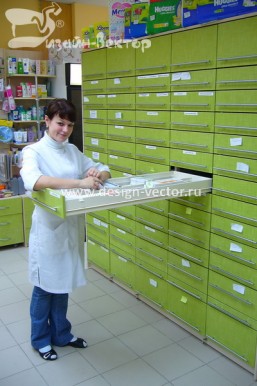 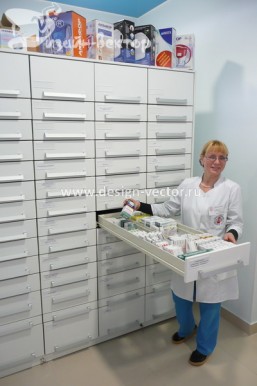 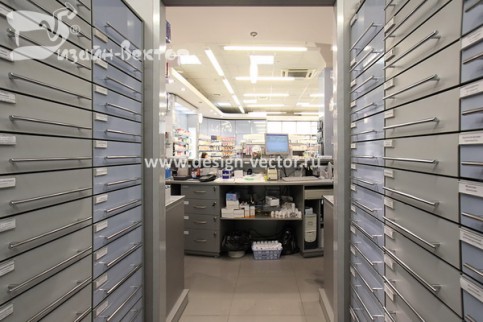 Поясните назначение шкафов.10. определите принадлежность лекарственных средств к токсикологическим группам и спискам, к фармакологическим группам, их физико-химическим свойствам, заполнить графы:11. Опишите, как осуществляется учет ЛС в помещениях храненияТребованиеЛекарственное средствоУсловия хранения ЛСЗащита от светаАнтибиотики, галеновые препараты (настойки, экстракты, концентраты из растительного сырья), растительное лекарственное сырье, органопрепараты, витамины и витаминные препараты; кортикостероиды, эфирные и жирные масла, дражированные препараты, соли иодисто - и бромистоводородных кислот, галогенозамещенные соединения, нитро - и нитрозосоединения, нитраты, нитриты. Амино - и амидосоединения, фенольные соединения, производные фено - тиазинаЗащита от влагиГигроскопичные вещества и препараты (например, ацетат калия, сухие экстракты, растительное лекарственное сырье, гидролизирующие вещества, соли азотной, азотистой, галогеноводородной и фосфорной кислот, соли алкалоидов, натриевые металлорганические соединения, гликозиды, антибиотики, ферменты, сухие органопрепараты), лекарственные вещества, характеризуемые по фармакопейной статье как «очень легко растворимые в воде»; лекарственные вещества, влагосодержание которых не должно превышать предела, установленного ГФ и другими НТД; лекарственные вещества, окисляющиеся кислородом воздухаЗащита от улетучивания и высыханияЛетучие вещества, лекарственные препараты, содержащие летучий растворитель (спиртовые настойки, жидкие спиртовые концентраты, густые экстракты); растворы и смеси летучих веществ (эфирные масла, растворы аммиака, формальдегида свыше 13 %. хлористого водорода, карболовой кислоты, этиловый спирт различной концентрации и др.); растительное лекарственное сырье, содержащее эфирные масла; кристаллогидраты, лекарственные вещества, разлагающиеся с образованием летучих продуктов (йодоформ, перекись водорода, хлорамин Б, гидрокарбонат натрия); лекарственные вещества с установленным нижним пределом влагосодержания (сульфат магния, сульфат натрия, парааминосалицилат натрия и т. д.)Защита от воздействия газов, содержащихся в средеВещества, реагирующие с кислородом воздуха: различные соединения алифатического ряда с непредельными межуглеродными связями, циклические, с боковыми алифатическими группами и с непредельными межуглеродными связями; фенольные и полифенольные соединения; морфин и его производные с незамещенными гидроксильными группами; серусодержащие гетерогенные и гетероциклические соединения ферменты и органопрепараты; вещества, реагирующие с углекислым газом воздуха: соли щелочных металлов и слабых органических кислот (например, барбитал натрий, гексенал и т. д.); препараты, содержащие многоатомные амины (например, эуфиллин), окись и перекись магния, гидроксиды натрия и калияЗащита от воздействия повышенной температурыЛекарственные вещества, требующие зашиты от улетучивания и высыхания; антибиотики, иммунобиологические препараты, органопрепараты, гормональные препараты, витамины и витаминные препараты, содержащие гликозиды препараты, медицинские жиры и масла, легкоплавкие вещества, мази на жировой основе и др.Защита от воздействия пониженной температурыЛекарственные средства, физико-химическое состояние которых после замерзания изменяется и не восстанавливается при последующем согревании до комнатной температуры (40% раствор формальдегида, ледяная уксусная кислота, медицинские жирные масла, препараты инсулина и др.)Лекарственные препаратыУсловные обозначения-которые требуют защиты от света1- которые требуют защиты от влаги2-которые требуют защиты от улетучивания и высыхания3-которые требуют защиты от действия повышенной температуры4--которые требуют защиты от действия пониженной температуры5--которые требуют защиты от действия газов, находящихся в окружающей среде6- пахучие и красящие7ВитаминыформальдегидАнтибиотикипрозеринСеребро нитратинсулинБромкамфорафурациллинИнъекционныеБактерийные препаратыМетиленовый синийГаленовые препаратыТемпература воздухавлажностьТаблетированные ЛПЖидкие ЛПВакцины и сывороткиЛекарственное растительное сырьеИнтервалы температурХолодное местоАПрохладное местоБКомнатная температураВМорозилная камераГНаименованиеТоксикологическая группа, списокФармакологическая группаГруппа ЛС в соответствии с физико-химическими свойствами.Условия хранения в соответствии с физико-химическими свойствами1. инсулин для инъкц.2. тиамина бромид (вит. В1)3. настойка валерианы4. калия перманганат5. дибазол6.морфина гидрохлорид7. ментол8. сыворотка противодифтерийная9. прозерин, амп10. фенобарбитал11.эфедрина гидрохлорид12.лист мяты перечной13. бензилпенициллина натриевая соль14. анальгин15. эуфиллин, субст16. метилтестостерон17. клеол